Donations to WesleyFor weekly envelopes contact Heather Swain, hmswainma@aol.com. For bank standing orders contact Tina Gowers, TinaGowers@sky.com. Thank you so much for all you are able to give, Leigh-on-Sea, , 
Website: www.wesleymethodist.org.ukFacebook: 
Twitter: @leighwesleyMMinister:  Pastor Stephen Mayo 01702 483827 Lettings Coordinator:AlanSeverne, lettings@wesleymethodist.org.uk 01702711851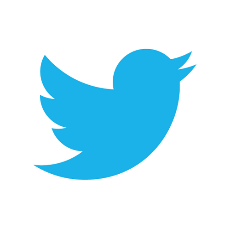 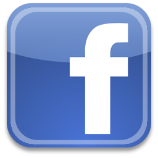 Notices: Trudi Pipe at notices@wesleymethodist.org.uk                            Wesley Methodist Church
Elm Road, Leigh-on-Sea, Essex
Minister: Pastor Stephen MayoNotices for the week 14th JulyWe extend a very warm welcome to all who are worshipping with us today. Coffee and tea are served in the concourse after Sunday morning services – please do stay if you can.Please use this notice sheet as a reminder as you pray for the life and work of this church.A prayer before we worship:
God, my creator and my unseen Guide,
you have led me to this holy place.
Let a spark of its beauty and your lovesettle in my heart and live with me when I leave.Southend FoodbankThe Foodbank still require the following items: Tinned fish, Long life milk (semi skim & full fat), Long life or tinned sponge pudding, Tinned custard & rice pudding, Cup a soup, Pasta sauce. Thank you for your continued support.
Wesley WelcomeThank you to our Wesley Family for our warm welcome to Muzala and Bruce Hopkins, who are joining us from Wesley’s Chapel.  They have been with us for a few weeks now and are settling happily. – Eileen SimmonsAction for Children Sunday is on July 14thPlease feel free to take home your AFC envelope and return it on either July 21st  or 28th  as the donations will not be forwarded until the end of the month. Envelopes may therefore be put into the offering bags along with your normal collection over 3 days. Please be as generous as you are able in this their 150th anniversary year – Eileen SimmonsWesley Art Group
Wesley Art Group will meet on Monday 15th July for the final time before their break over the summer and will re-start on Monday 2nd September - Annette JarvisTime for Healing  The next Time for Healing Prayer Group will be held on Saturday 20th July between 11.30am - 12.30pm.  The format includes prayers of thanksgiving and intercession, a short meditation and occasional testimony, followed by the opportunity for private prayer. It is open to anyone, so please come and join us if you can, and give, receive, or just take much needed time out. We hope to see you there. Further meetings are planned for the following dates:  August - no meeting  September 21st  The Art GroupThe Art Group will finish for the summer on Monday 15th July and restart on Monday 2nd September.  The Wesley House groupThe Wesley House group will not meet in August.Sun 14th July9am11amSacrament of the Lord’s SupperPreacher: Pastor Steve MayoMorning ServicePreacher: Mrs S HockettHymns:  STF 81, 15, 175, 51, 548 : Matthew 19 v 13-22Flowers given by Audrey Bundy inloving memory of her mother, KathleenMorgamMon 15th July10am10.30am2pmCoffee MorningWesley Art GroupMemory Worship for those with or without dementiaTues 16th  July 10am2pmCoffee MorningAge ConcernWed 17th July10am10amCoffee MorningParent and ToddlerThurs 18th July10amCoffee MorningFri 19th  July10am2pmCoffee MorningTable Tennis 60 +Sat 20th   July10am11.30 Coffee MorningTime for PrayerSun 21st   July11amMorning ServicePreacher: Mr P Saunders